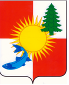 МО «Томаринский городской округ» Сахалинской областиМуниципальное бюджетное общеобразовательное учреждение средняя общеобразовательнаяшкола №  . Томари Сахалинской области. Томари, Сахалинской области, ул. Садовая, 41, тел/факс: (42446) 2-73-06E-mail:  mtomari@mail.ru____________________________________________________________________________Выписка из учебного плана, плана внеурочной деятельности 
и дополнительного образования на 2023-2024 учебный годПредметы и курсы по выбору из части, формируемой участниками образовательных отношенийПредметы и курсы по выбору из части, формируемой участниками образовательных отношенийПредметы и курсы по выбору из части, формируемой участниками образовательных отношенийПредметы и курсы по выбору из части, формируемой участниками образовательных отношенийПредметы и курсы по выбору из части, формируемой участниками образовательных отношенийПредметы и курсы по выбору из части, формируемой участниками образовательных отношений№ п.п.Предметы и курсыКол-во часовКол-во часовФИО педагогаФорма проведения (онлайн/ офлайн/ сетевая)№ п.п.Предметы и курсы10 кл.11 кл.ФИО педагогаФорма проведения (онлайн/ офлайн/ сетевая)Психология0,50,5Гилёва А.В.офлайнПедагогика0,50,5  Гилёва А.В.офлайнПредметы внеурочной деятельностиПредметы внеурочной деятельностиПредметы внеурочной деятельностиПредметы внеурочной деятельностиПредметы внеурочной деятельностиПредметы внеурочной деятельности№ п.п.Направления внеурочной деятельностиНаименованиепрограммыКоличество часовКоличество часовФИО педагога№ п.п.Направления внеурочной деятельностиНаименованиепрограммы10 кл.11 кл.ФИО педагогаПрофминимумПрофминимум11Хе Е.А.,Пархоменко М.Н.Программы дополнительного образованияПрограммы дополнительного образованияПрограммы дополнительного образованияПрограммы дополнительного образованияПрограммы дополнительного образованияПрограммы дополнительного образования№ п.п.НаправленностьНаименование программыКоличество часовКоличество часовФИО педагога№ п.п.НаправленностьНаименование программы10 кл.11 кл.ФИО педагога